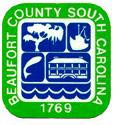 March 8, 2019Dear Parent/ Guardian,It’s that time again to plan for Camp Treasure Chest 2019.  We are beginning to coordinate this year’s camp so please be patient as there significant changes to the camp due to limited funding.  I hope you consider Camp Treasure Chest as your camp of choice for your son/ daughter.  Please mail application to: BCDSND					    Attn:  					    100 Clear Water Way					    Beaufort, SC 29906  Remember that campers will be eligible on a first come first serve basis upon receipt of your application; which includes a $60.00 fee and current physical (within past 6 months). THINGS TO REMEMBER:DUE to limited funds, we will offer 1 camp site –Battery Creek High School NO TRANSPORTATION WILL BE PROVIDED  Camp will be held Monday- Friday from 8:00am-4:00pmParent/(s) must request a meeting with Erin Womack before application accepted if camper requires a shadow (enhanced staff due to behavior or medial concerns).To receive summer camp services you must be DDSN eligible.Enhanced Staff MUST attend required trainingsCAMP DATES:For campers ages 6-12      June 24- July 20,    No July 4th CampFor campers ages 13-21    June 24- July 20,    No July 4th CampIf you have any questions or concerns please call me at 255-6292.Thanks for your support!Erin C .WomackErin Cone WomackCamp  Director